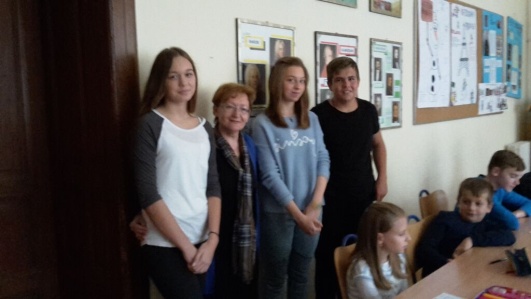 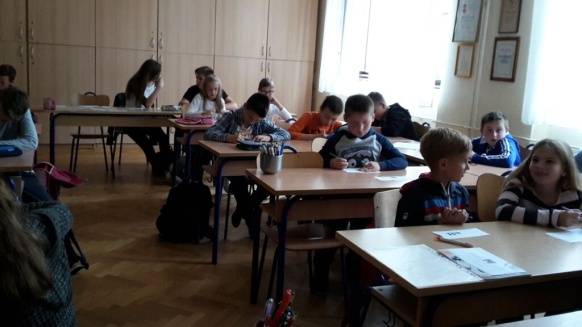 Moje djetinjstvo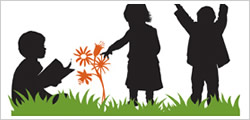 Želim ……   i dalje imati super ocjene ( Dalija,7.a); novi traktor(Dario,8.c), psa ( Vedran,2.a); imati dva psa(Ela,3.rLepajci)                                                     -        peticu iz fizike( Ivana,8.b)Da imam čarobni štapić …   svi na svijetu bili bi dobri ( Petra);nitko više ne bi psovao i cigarete se ne bi proizvodile(Tea,4.a);-    začarao bi si dvorac(Vedran,2.a);                     -   pretvorila bi svijet u bolje mjesto(Ivana, 8.b);                     -   u školi bi svaki dan imali tjelesnu kulturu i odmori bi duže trajali ( Luka,6.c)                    -  na igralištu u mom selu popravili bi trampolin i potrgane sprave za igru(Nika,4.a)Želim ostati dijete zato jer… se svi brinu o tebi (Petra,2.b);                               odrasli ponekad rade glupe stvari(Luka,6.c)jer mi je ovako super(Marko,5.b)jer je to najljepše razdoblje u životu( Nika, 4.a)Moje pravo je ...      pravo na zabavu, igru, druženje, čokoladu, šetnju, ljubav( Marija);                                  -  ići u školu, živjeti u mojem domu(Petra, 3.a),                                   -  škola, igra, dom(Klara,3.b) ;                                  - da imam slobodno vrijeme za sebe, za učenje,zadaću(Dominik,7.c),                                   - da se školujem, biram svoje prijatelje,da se družim .. (Dejan,8.r.DŠ)Djeca su različita po ...    izgledu, mišljenju, (Marija);                         - boji očiju, odjeći, dobroti( Klara,3.b)                         - po svojim osobinama osjećajima karakteru(Dejan,8.r.DŠ)Igra je …   dječji život, bez igre se ne može; ako nema igre nema ni radosti ni                    smijeha(Krunoslav,5.c)veselje između djece i njihove mašte, a ponekad samo zabava koju dijele( Matija,5.a)Sreća je ...  dio života koji nas potiče na stvari koje radimo i volimo(Krunoslav, 5.c)                      nešto posebno, ona je blago dječjeg osmjeha(Matija,5.a)Djeca i odrasli zajedno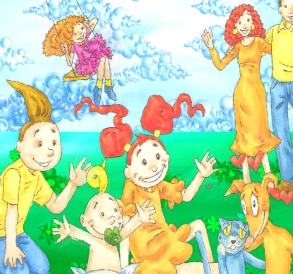 Želim poručiti odraslima da ...  da ne budu strogi roditelji(Ivana,6.a) ; da ne tuku djecu(Marta, 4.b)djeca imaju pravo na igru i druženje(Denis,6.b)